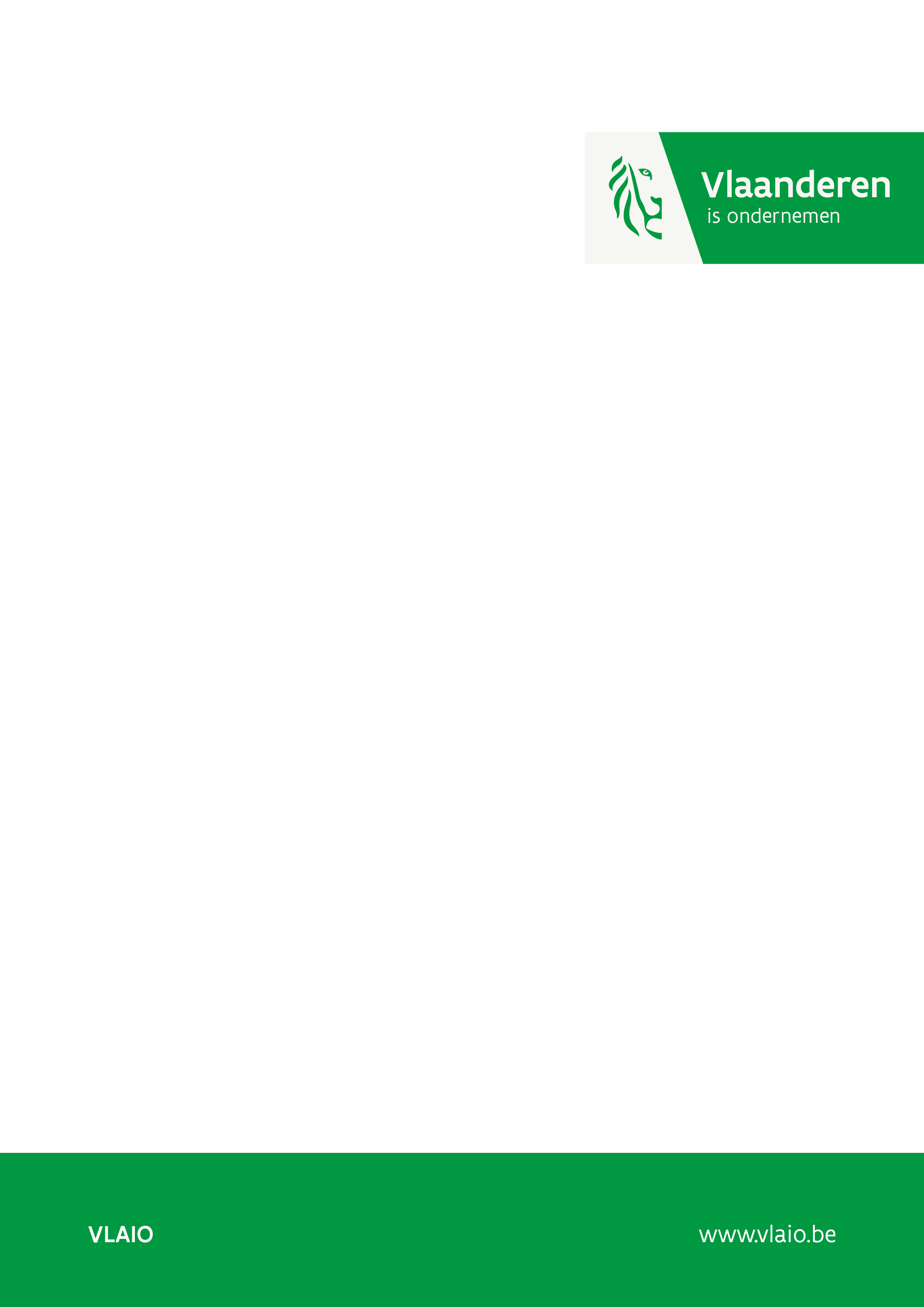 Deze annex wordt bij het Agentschap Innoveren & Ondernemen ingediend samen met het internationale of interregionale projectvoorstel. Elke Vlaamse partner in het internationale of interregionale projectconsortium moet zijn eigen (aparte) bijlage indienen.Deze annex kan worden doorgestuurd naar de externe deskundigen. Eventuele specifieke gedetailleerde informatie die VLAIO niet naar de experts mag sturen, moet in een aparte bijlage worden opgenomen.De annex dient gelezen te worden samen met het internationale/interregionale projectvoorstel. Daarom dient de focus van de annex enkel gelegd te worden op de rol van de Vlaamse partners in het project, de aard van de uit te voeren activiteiten door de Vlaamse partners en de impact van de projectresultaten voor de Vlaamse bedrijven in het bijzonder. Deze informatie zal worden gebruikt om het steunpercentage te bepalen en de selectiecriteria met betrekking tot de impact van het project te evalueren.Het criterium kwaliteit (projectuitvoering) wordt beoordeeld aan de hand van het internationale/interregionale projectvoorstel en de internationale reviews.Er wordt aangeraden om de evaluatiecriteria grondig door te nemen alvorens de projectaanvraag te schrijven (zie annex van het Toelichtingsdocument Onderzoek & Ontwikkelingsprojecten en Haalbaarheidsstudies).Layman’s summary (max 0.5 blz.)Hier geef je een korte samenvatting weer van je project, die ook bruikbaar is voor publicatie. Er zal steeds goedkeuring gevraagd worden alvorens iets te publiceren. Richtlijnen: Beantwoord deze 2 vragen:Waarover gaat het project? Wat is de meerwaarde van dit project? Waarvoor kan het gebruikt worden in de toekomst? Leg de focus op het algemeen doel en de verwachte impact eerder dan op het proces zelf.Vervang moeilijke technische woorden door een makkelijker synoniem. Vermijd (te) lange zinnen en ingewikkelde zinsconstructies, maak bijvoorbeeld twee zinnen van één lange zin.Hou het bondig, laat weg wat minder belangrijk is voor de doelgroep.Track record (max 1 blz.)Voorzie voor elke Vlaamse bedrijfspartner een duidelijke beschrijving van de impact van reeds ontvangen steun indien je de laatste 5 jaar innovatiesteun hebt gekregen van het Fonds voor Innoveren en Ondernemen. Doel is dat we hiermee inzicht krijgen in de impact die de gesubsidieerde projecten hebben gehad op je onderneming.*Hierbij start je in het jaar van afloop van je eerste project, en geef je de evolutie weer tot het jaar waarin voorliggend project werd ingediend. **Hier focus je op R&D en investeringen die als gevolg van gesubsidieerde projecten werden uitgevoerd. Spill over effecten binnen je bedrijf kunnen ook meegenomen worden (licht dan beknopt toe hoe deze gelinkt zijn aan de gesubsidieerde projecten). Indien je in de laatste 5 jaar geen steun hebt ontvangen van het Fonds voor Innoveren en Ondernemen, dan mag je deze sectie wissen uit je aanvraag.Samenvatting van het projectGeef een beknopte samenvatting (max. 1 pagina) van het project met focus op de doelstelling(en). De doelstellingen van je project zullen integraal overgenomen worden in de steunovereenkomst en zullen na afloop van het project gebruikt worden om na te gaan in welke mate de vooropgestelde doelen werden bereikt. Merk op dat de steunovereenkomst een middelenverbintenis is en geen resultaatsverbintenis.Indien het aanvraagdocument van het project in het Engels wordt ingediend, moet de samenvatting zowel in het Nederlands als in het Engels opgemaakt worden. Bouw deze samenvatting als volgt op:Algemeen doelBeschrijf eerst in enkele zinnen de algemene doelstelling van het internationale / interregionale project. Beschrijf vervolgens in een paar zinnen wat de doelstellingen van je bedrijf voor het huidige project zijn. Beschrijf hiertoe in een paar zinnen waar je naar streeft met je project. Welke kennisopbouw beoog je in dit project? Geef de essentie van je beoogde innovatie op niveau van product, proces en/of dienstverlening.Concrete doelen en criteriaWaar wil je staan met de uitwerking van je innovatie na dit project? Geef concrete en toetsbare resultaten die je wil behalen (SMART). Vermeld bij voorkeur kwantitatieve streefwaarden, eisen, criteria en normen, waarmee je op het einde van het project zal bepalen in welke mate de verwachte resultaten bereikt werden. Indien je met je project een maatschappelijke impact beoogt, dient hier ook een specifieke maatschappelijke doelstelling te worden opgenomen.ImpactErvan uitgaande dat de beoogde resultaten gehaald worden, beschrijf bondig hoe je bedrijf de resultaten gaat exploiteren (verbetering van een bestaand product, nieuw product, verbeterd proces, …). Beschrijf de impact op je bedrijf (of indien relevant de Vlaamse vestiging): nieuwe activiteit, uitbreiding/behoud van een hoofdactiviteit/deelactiviteit, …. Beschrijf ook de economische impact (tewerkstelling en investeringen) van de resultaten op Vlaams niveau. De totaal toegevoegde waarde in de valorisatieperiode van het project dient minimaal een hefboom 10 te bedragen t.o.v. de gevraagde steun (die standaard berekend wordt op een valorisatieperiode van 5 jaar na het eind van het project). Indien je project een maatschappelijke meerwaarde creëert, gelieve dit dan ook hier kort aan te geven.Indien verschillende Vlaamse bedrijfspartners betrokken zijn, beschrijf dan de impact per partner.Motivering van het onderzoeks-, ontwikkelingsgehalteVoor onderzoeksprojecten: geef aan voor de werkpakketten waarbij je betrokken bent welke  (of indien relevant: projectdelen) onderzoek zijn en welke ontwikkeling zijn.Voor zowel ontwikkelings- als onderzoeksprojecten: beschrijf de uitdagingen en risico's met betrekking tot de taken die je uitvoert in de verschillende werkpakketten waarbij je betrokken bent. Leg uit in welke mate nieuwe kennis, O&O-activiteiten, inzichten en vaardigheden worden opgebouwd. Voor ontwikkeling moet het onderscheid t.o.v. engineeringactiviteiten, routinematige verbeteringen en implementatie gemotiveerd worden.De beschrijving van de motivering van het onderzoeks-, ontwikkelingsgehalte wordt beperkt tot 1 pagina.ImpactIn deze rubriek vragen we hoe de realisatie van dit project waarde zal creëren voor de Vlaamse bedrijfspartners en voor Vlaanderen.Dit deel wordt typisch uitgewerkt op ca. 10 pagina’s per Vlaamse bedrijfspartner, inclusief figuren. Dit gedeelte kan worden voorgelegd aan externe deskundigen. Indien u wenst dat VLAIO bepaalde informatie achterhoudt voor deze deskundigen, voeg deze dan toe als bijlage.Strategisch belang project voor de ondernemingGeef het ruimere strategisch belang van het project voor de onderneming aan. Situeer in grote lijnen de positie van de onderneming op dit terrein ten opzichte van andere ondernemingen en kennisspelers.Beschrijf en onderbouw hoe het project voor de onderneming een verschil kan betekenen en onderbouw dit. Positioneer het project indien nodig in een ruimere industriële O&O/innovatiestrategie.Meerwaarde van de projectresultaten voor de ondernemingVerduidelijk hoe de beoogde kennisopbouw binnen dit project kan omgezet worden in concrete innovaties/resultaten, die een duidelijk competitief voordeel opleveren voor de onderneming. Beschrijf deze concrete innovaties/resultaten. Hoe en in welke mate zullen ze bijdragen tot de verdere ontwikkeling (groei, behoud, diversificatie, transitie naar andere businessmodellen/activiteiten/platformen, doorbraakinnovaties) van de onderneming (eventueel op langere termijn)? Indien relevant, hoe zullen de resultaten bijdragen tot de beoogde maatschappelijke meerwaarde?Enkel voor grote bedrijven (GO): kader het project in de roadmap op bedrijfsniveau, waarbij de volgende onderwerpen aan bod moeten komen:Inbedding in het Vlaamse ecosysteem: structurele samenwerkingen met kennisinstellingen en kmo’s. Strategische roadmap van de Vlaamse vestiging. Deze moet aansluiten bij de beleidsprioriteiten:  Energie/klimaat Circulaire economie Milieu, biodiversiteit en waterbeheer Duurzame voeding en voeding strategieën Mobiliteit en smart cities Onderwijs en competenties Gezondheid en zorg Stappen die het bedrijf (i.h.b. de Vlaamse vestiging) wil zetten op vlak van duurzaamheid. NatrajectBespreek de inspanningen (verdere O&O, implementatie-activiteiten,  investeringen, …) die na het project (of parallel aan het project) nodig zijn binnen je bedrijf (en bij eventuele partners) tot de verwachte marktintroductie. Geef daarbij ook een inschatting van de verwachte termijn om daartoe te komen.Valorisatie in Vlaanderen: economische impactIn deze paragraaf wordt een gekwantificeerde onderbouwing van de totaal verwachte economische impact in Vlaanderen gevraagd gebaseerd op de verwachte tewerkstelling en investeringen in Vlaanderen gedurende de valorisatieperiode.Om steunbaar te zijn, wordt vereist dat deze totale economische impact minstens 10-maal de subsidie bedraagt (i.e. het behalen van een hefboom 10). De valorisatieperiode (= periode na het project waarin de projectresultaten toegepast en/of gecommercialiseerd worden) bedraagt standaard 5 jaar. Mits grondige motivatie kan een valorisatieperiode tot maximaal 10 jaar in acht genomen worden. Deze extra motivatie wordt meegenomen in de verdere evaluatie. Eventueel kan ook een valorisatieperiode minder dan 5 jaar beschouwd worden, opnieuw mits grondige motivatie.Beschouw de valorisatieperiode na afloop van het project en beschrijf welke activiteiten in Vlaanderen zullen gebeuren (vervolg R&D, implementatie, commercialisatie). Welke positieve gevolgen zal dit voor Vlaanderen hebben (tewerkstelling, investeringen, verankering, versterking van samenwerking met het Vlaamse innovatie-ecosysteem, ...)? Onderbouw zo concreet mogelijk. Verwerk deze gegevens onder de vorm van een tabel. Geef de verwachte evolutie weer per jaar en bereken vervolgens de totale verwachte economische impact voor Vlaanderen tijdens de valorisatieperiode. Verhelder het verschil tussen de situatie met en zonder project. Deze tabel dient het verwachte groeiverhaal van je project weer te geven. Indien het project zorgt voor behoud van tewerkstelling, geef dan een gelijkaardige tabel op, specifiek voor behoud van tewerkstelling.Maatschappelijke impactIndien jouw innovatie tot een maatschappelijke impact leidt, kan je deze hier verduidelijken.  Een project kan op verschillende domeinen een maatschappelijke impact bereiken. In het toelichtingsdocument vind je een exhaustieve lijst van domeinen waar een potentiële maatschappelijke baat kan behaald worden. Geef aan in welk domein jouw project zich situeert, en onderbouw waarom. Maak facultatief een inschatting/raming van de potentiële wereldwijde monetaire netto winst (gespaarde kosten en/of behaalde winsten) en, specifieer - indien van toepassing- wat dit betekent voor het Vlaams ecosysteem. Naast de directe winsten of besparingen zoals eerder beschreven bij de economische impact, kunnen dit winsten of besparingen zijn op vlak van milieu, mobiliteit, ziekteverzuim, enz., die impact hebben op een brede doelgroep van stakeholders in Vlaanderen (ondernemingen, sociale sector, overheid of burgers).  Indien je project geen specifieke maatschappelijke impact heeft, dien je hier niets in te vullen. Projecten met een negatieve maatschappelijke impact komen niet voor steun in aanmerking.Intellectuele eigendomKan je de resultaten beschermen? Wat is je strategie op vlak van intellectuele eigendom?  Hou hierbij rekening met de mogelijke impact van het Europees octrooi met eenheidswerking - kortweg unitair octrooi of eenheidsoctrooi genoemd – dat vanaf 1 juni 2023 in werking trad.In geval van samenwerking (met bedrijfspartners, onderzoeksinstellingen, onderaannemers): wat zijn de basisprincipes voor onderlinge afspraken? Geef hierbij toelichting bij onder meer eigendomsrechten op projectresultaten, gebruiksrechten op projectresultaten en/of nodige achtergrondkennis.SWOT m.b.t. de valorisatiecaseBespreek de sterke en zwakke punten van de aanvragende onderneming(en), alsook belangrijke externe factoren (markt, concurrentie, omgevingsfactoren, … zowel opportuniteiten als bedreigingen) met betrekking tot de valorisatie van het onderzoeksproject, en desgevallend verwante projecten. Geef ook aan hoe je daarop zal inspelen.Bespreek welke maatregelen genomen worden op vlak van cybersecurity, zowel breder bekeken op bedrijfsniveau als specifiek voor de innovatie waarvoor steun aangevraagd wordt. (Zaken die reeds tijdens het project, ter ondersteuning van de innovatie, meegenomen worden, dienen in het werkplan vermeld te worden.)Optioneel: bijkomende detailinformatie Indien gewenst kan je hier specifieke detailinformatie geven die niet mag overgemaakt worden aan de externe deskundigen (bv. businessplan). Dit deel laad je op als een apart document (bijlage).Belang van de steunWaarom is Vlaamse steun belangrijk voor je project?Onderbouw waarom dit project bedrijfsmatig moeilijk, niet of in mindere mate realiseerbaar is zonder financiële ondersteuning van VLAIO.Project met mogelijke militaire affiniteit (zo van toepassing)Meer informatie over de indiening van projecten met mogelijke militaire affiniteit, vind je hier.Als deze paragraaf voor jouw project niet van toepassing is, mag deze gewist worden.Betreft het wel een project met mogelijke militaire affiniteit dien je eerst aan te geven onder welke rubriek van de militaire lijst of de Dual Use lijst de nieuwe ontwikkeling valt.Indien het project tot doel heeft producten of systemen te realiseren zoals beschreven in de rubrieken van de Dual Use lijst dien je bij de uitwerking van de business case van je project (zie 1.2 Verwachte valorisatiemogelijkheden) duidelijk aan te geven en te onderbouwen wat de te verwachten omzet zal zijn in respectievelijk civiele en militaire toepassingsgebieden. Situeert het project zich onder de rubrieken ML5, ML6, ML7f-i en ML8-ML22 van de militaire lijst, of onder die van de Dual Use lijst én de business case geeft duidelijk aan dat de toepassing in hoofdzaak militair is, wordt het dossier voor advies voorgelegd aan het Ethisch en Strategisch Adviescomité. In dat geval zal tijdens de evaluatieprocedure gevraagd worden om een zelfevaluatie te doen.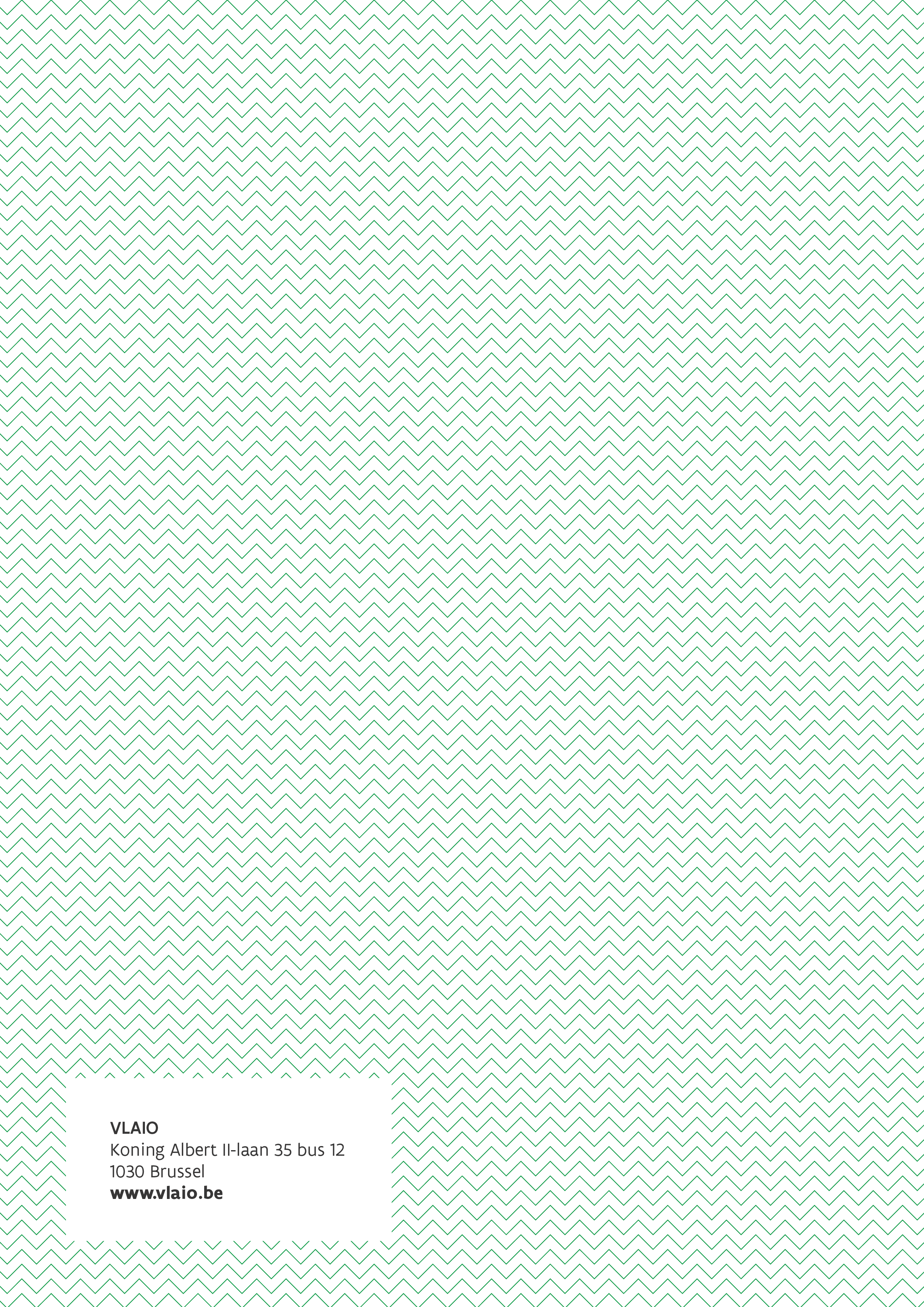 Projectnummer   De impact die het project sinds afloop gegenereerd heeft XXXXX XXXXX Projectnummer XXXX XXXX XXXX …… ….. Projectnaam Toegekende steun Personeelsbestand* R&D budget**  Investeringen**  Kosten/InkomstenXXXX(jaar)XXXX XXXX…………TotaalInkomsten uit product/dienst XInkomsten uit product/dienst Y…Totaal InkomstenExtra tewerkstelling door het project (Opsplitsen per profiel zoals bv. Arbeiders, verkopers, R&D, ...) #VTEBehoud van tewerkstelling door het project - #VTELoonkosten – nieuwe aanwervingenLoonkosten – behoud personeelTotaal LoonkostenProject gerelateerde investeringen…Totale return voor Vlaanderen